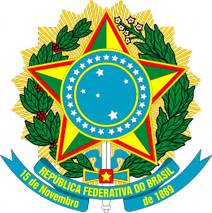 SERVIÇO PÚBLICO FEDERAL UNIVERSIDADE FEDERAL DA FRONTEIRA SULPROGRAMA DE PÓS-GRADUAÇÃO STRICTO SENSU EM FILOSOFIAFORMULÁRIO PARA ENTREGA DE DISSERTAÇÃO – VERSÃO FINALChapecó,	de	de	.Assinatura do discenteFORMULÁRIO PARA ENTREGA DE DISSERTAÇÃO – VERSÃO FINAL…............................................................................................................................................................FORMULÁRIO PARA ENTREGA DE DISSERTAÇÃO – VERSÃO FINALIdentificação DiscenteIdentificação DiscenteIdentificação DiscenteNome:CPF:Curso: Mestrado em FilosofiaCurso: Mestrado em FilosofiaCurso: Mestrado em FilosofiaData em que realizou o exame de defesa:/	/FLUXOSPrazosO discente deverá protocolizar este formulário e os respectivos anexos na Secretaria do CursoNo máximo, 30 dias após o exame de defesa de dissertaçãoA secretaria do PPGFIL encaminhará a documentação à Coordenação do Programa                       para análise e parecerCoordenação do Programa devolve a documentação à secretaria do Programa para os devidos encaminhamentosProtocolo nº:Responsável:Data:Siape:Protocolo nº:Responsável:Data:Siape: